اذاعة مدرسية عن السلامة المروريةمقدمة عن السلامة المرورية للإذاعة المدرسيةبسم الله الرحمن الرحيم والحمد لله رب العالمين، والصلاة والسلام على سيد الخلق محمد وعلى آله وأصحابه أجمعين، السلام عليكم ورحمة الله وبركاته أيها الجمع الكريم، أبدأ اجتماعنا هذا بتوجيه الشكر العميم للأساتذة الأفاضل الذين يقفون وراء نجاحاتنا المستمرة في هذه الحياة بدءًا من أول مرحلة دراسية نخطو خلالها ونسلك مدارج العلم، وأشكر المدير الموقر على جهوده العظيمة، وأشكركم جميعًا أساتذةً وطلابًا على وقوفكم هنا من أجل الإنصات إلى هذه الكلمة الطيبة، التي سوف تدور حول السلامة المرورية والمحافظة على سلامة الإنسان أولًا وآخرًا.حيث تعدُّ الطرقات في هذه الأيام من الأماكن التي لا بدَّ للإنسان عبورها بشكل يومي في ذهابه إلى المدرسة أو العمل وفي أثناء عودته، ولذلك لا بدَّ من الانتباه إلى موضوع السلامة المرورية وتوعية الناس تجاهه، ومن الضروري أن نبدأ من المدرسة التي تبني المجتمع جيلًا بعد جيل، فإذا صلحت هذه الأجيال وأدركت حقيقة ما يجب عليها فعله، صلُح المجتمع كله، وتقلَّصت تلك الأخطاء والآفات التي تضرب في جذور المجتمع أكثر وأكثر، وإنَّ غاية القوانين والقواعد والأديان التي وجدت على هذه الأرض إنَّما هي حياة الإنسان وسلامته.ومن خلال العديد من الفقرات والكلمات سوف نتعرف بشكل موجز على السلامة المرورية وكيفية الالتزام بها، وما هي الدوافع والأسباب التي تجعل الإنسان يحرص على السلامة المروية في حياته، ولماذا شدَّد الشرع الإسلامي على سلامة الإنسان وكيفية المحافظة على صحته، كما سوف يتم إدراج نصائح عن السلامة المرورية من خلال الآيات القرآنية والأحاديث النبوية والقصائد والحكم وغير ذلك، فأرجو أن نوفَّق في اختياراتنا لكم، ولنستمع إلى هذه الكلمات بعقول واعية وصدور راضية.فقرة القرآن الكريم عن السلامة المروريةإنَّ خير ما نبدأ به لقاءنا هذا هو بعض الآيات من كتاب الله تعالى، فقد وردت في كتاب الله تعالى آيات عديدة تتناول حياة الإنسان وسلامته، وضرورة المحافظة عليها، وسوف نستمع إلى هذه الآيات بصوت صديقنا العذب والشجي فلان فليتفضل:قال تعالى: " إِنَّا قَدْ أُوحِيَ إِلَيْنَا أَنَّ الْعَذَابَ عَلَىٰ مَن كَذَّبَ وَتَوَلَّىٰ * قَالَ فَمَن رَّبُّكُمَا يَا مُوسَىٰ * قَالَ رَبُّنَا الَّذِي أَعْطَىٰ كُلَّ شَيْءٍ خَلْقَهُ ثُمَّ هَدَىٰ * قَالَ فَمَا بَالُ الْقُرُونِ الْأُولَىٰ * قَالَ عِلْمُهَا عِندَ رَبِّي فِي كِتَابٍ ۖ لَّا يَضِلُّ رَبِّي وَلَا يَنسَى * الَّذِي جَعَلَ لَكُمُ الْأَرْضَ مَهْدًا وَسَلَكَ لَكُمْ فِيهَا سُبُلًا وَأَنزَلَ مِنَ السَّمَاءِ مَاءً فَأَخْرَجْنَا بِهِ أَزْوَاجًا مِّن نَّبَاتٍ شَتَّىٰ * كُلُوا وَارْعَوْا أَنْعَامَكُمْ ۗ إِنَّ فِي ذَٰلِكَ لَآيَاتٍ لِّأُولِي النُّهَىٰ * مِنْهَا خَلَقْنَاكُمْ وَفِيهَا نُعِيدُكُمْ وَمِنْهَا نُخْرِجُكُمْ تَارَةً أُخْرَىٰ".حديث عن السلامة المروريةلقد وردت عدة أحاديث نبوية عن السلامة المرورية في كتب الحديث والسير عن رسول الله صلى الله عليه وسلم، فقد كان رسول الله صلى الله عليه وسلم دائمًا ما ينصح صحابته الكرام رضي الله عنهم ويوجههم إلى ما فيه خير لهم في دنياهم وآخرتهم، ولذلك سوف نستمع إلى أكثر من حديث عن السلامة المرورية أعدها لنا صديقنا فلان فليتفضل:عن أبي هريرة رضي الله عنه أن رسول الله صلى الله عليه وسلم قال: "بيْنَما رَجُلٌ يَمْشِي بطَرِيقٍ وجَدَ غُصْنَ شَوْكٍ علَى الطَّرِيقِ فأخَّرَهُ، فَشَكَرَ اللَّهُ له فَغَفَرَ له. ثُمَّ قَالَ: الشُّهَدَاءُ خَمْسَةٌ: المَطْعُونُ، والمَبْطُونُ، والغَرِيقُ، وصَاحِبُ الهَدْمِ، والشَّهِيدُ في سَبيلِ اللَّهِ، وقَالَ: لو يَعْلَمُ النَّاسُ ما في النِّدَاءِ والصَّفِّ الأوَّلِ، ثُمَّ لَمْ يَجِدُوا إلَّا أنْ يَسْتَهِمُوا لَاسْتَهَمُوا عليه. ولو يَعْلَمُونَ ما في التَّهْجِيرِ لَاسْتَبَقُوا إلَيْهِ ولو يَعْلَمُونَ ما في العَتَمَةِ والصُّبْحِ لَأَتَوْهُما ولو حَبْوًا".وعن أبي هريرة رضي الله عنه أيضًا أن رسول الله صلى الله عليه وسلم قال: "الإِيمانُ بضْعٌ وسَبْعُونَ، أوْ بضْعٌ وسِتُّونَ، شُعْبَةً، فأفْضَلُها قَوْلُ لا إلَهَ إلَّا اللَّهُ، وأَدْناها إماطَةُ الأذَى عَنِ الطَّرِيقِ، والْحَياءُ شُعْبَةٌ مِنَ الإيمانِ".دعاء عن السلامة المروريةإنَّ الدين الإسلامي لم يترك شيئًا لم يعمل على تنظيمه وانضباطه حتى تغدو الحياة أكثر سعادة واستقرارًا، وحتى يضمن الإنسان لنفسه حياة كريمة تُصان فيها حياته وسلامته قبل كل شيء، وقد قدم الإسلام حياة الإنسان وصحته على كل شيء، ولا بدَّ في هذا اللقاء المبارك أن نستذكر أدعية عن السلامة المرورية وسلامة الإنسان في كل الأوقات ومن هذه الأدعية الجميلة:أَعُوذُ باللَّهِ وَقُدْرَتِهِ مِن شَرِّ ما أَجدُ وأُحاذرُ، اللهم إني أسألك العافية في الدنيا والآخرة اللهم إني أسألك العفو والعافية في ديني ودنياي وأهلي ومالي اللهم استر عوراتي وآمن روعاتي اللهم احفظني من بين يدي ومن خلفي وعن يميني وعن شمالي ومن فوقي وأعوذ بعظمتك أن أغتال من تحتي، اللهم كن معنا ولا تكن علينا، واحفظنا بحفظك واكلأنا بعين رعايتك، اللهم اجعلنا من عبادك الهادين المهتدين الطيبين الطاهرين، ولا تجعلنا من الخاسرين ولا من النادمين يا ذا الجلال والإكرام.شعر اذاعة مدرسية عن السلامة المروريةكتب العديد من الشعراء قصائد عن السلامة المرورية جميلة، وتتضمن نصائح عديدة من أجل التزام قواعد الأمن والأمان والسلامة في الطرق، ومن أهمها التزام إشارات المرور التي وضعت من أجل سلامة الناس، ولا بدَّ بعد الاستئناس بكلام الله تعالى وكلام نبيه صلى الله عليه وسلم من الاستماع إلى قصيدة عن السلامة المرورية يلقيها علينا زميلنا فلان فليتفضل مشكورًا:إشاراتُ المُرورِ لكَ الأَمانُ 
مَعالمُ لِلسلامةِ يا فُلانُ فصُنْها إنْ أردْتَ صَلاحَ حالٍ 
تَصُنْكَ إذا ركِبْتَ كمَنْ يُصانُ بها حِفظُ النفوسِ على طَريقٍ 
مَخاطرُها يَحارُ لها الجَنانُ فَقِفْ حيثُ الوقوفُ، وسِرْ إذا مَا 
رأَيتَ السَّيرَ فيهِ لكَ الأَمانُ وَلا تعجَلْ فإنَّكَ لستَ تَدري 
بِما يُخفي لذِي عَجَلٍ زمانُ وشُدَّ حزامَ أمْنِكَ، وابتدِرْهُ 
حزامُ الأمْنِ لو تدْرِي ضمانُ ولا تجعلْ مِنَ الغاياتِ سَبْقاً 
لمنْ كانُوا أمامَكَ كيْ يُهَانُوا سلامتُكَ الأساسُ فرُبَّ سَبْقٍ 
يُجرُّ بهِ على الرجُلِ الهوانُ وَكُنْ حذِراً لدَى كلِّ انْحِرافٍ 
ولا تُخدَع، وإنْ فرَغَ المكانُ وَأَعْلِمْ بالإنارةِ، ثمَّ بادرْ 
إلى سَيرٍ إذا آنَ الأَوانُفقرة كلمة الصباح عن السلامة المروريةلا بدَّ في هذا اللقاء الكريم من كلمة صباحية نشير بها إلى موضوع السلامة المرورية، فقد وصل الإنسان بفضل الله تعالى ثمَّ بفضل ما وصل إليه من علوم وتطور إلى إنشاء الطرقات والشوارع وعمل على تعبيدها وإعدادها بشكل جيد، وتزويدها بإشارات تنظم عمليات السير في هذه الشوارع، ولذلك لا بدَّ الالتزام بالقواعد المرورية الخاصة بالسلامة من أجل السلامة المرورية والمحافظة على الصحة من الحوادث، وتوجد العديد من الأسباب التي تؤدي إلى الحوادث المرورية، وفيما يأتي سيتم ذكر أهم أسباب الحوادث المرورية بشكل موجز:عدم التزام الناس بقواعد السلامة المرورية مثل الاتجاه بعكس السير أو الوقوف في أماكن ممنوع الوقوع فيها.السير بسرعة كبيرة وتجاوز حدود السرعة المسموح بها، والقيادة بشكل جنوني ومتهور من أجل المتعة وإثارة انتباه الناس.عدم فحص السيارة بشكل دائم والتأكد من عدم وجود مشاكل وأعطال أو أيَّ خلل في المحرك أو أية قطعة من السيارة.الانشغال أثناء قيادة السيارة بالهاتف المحمول أو بأية مسألة في السيارة أو التحدث مع الآخرين في السيارة.عدم ترك مسافة آمنة بين السيارة والسيارة التي أمامها.فقرة هل تعلم عن السلامة المروريةوصلنا إلى فقرة هل تعلم عن السلامة المرورية للإذاعة المدرسية، وسوف نتعرف على معلومات عامة عن السلامة المرورية والتزود بها من هذا اللقاء على شكل مجموعة جمل ممتعة تبدأ بمقولة هل تعلم، وفيما يأتي بعض منها:هل تعلم عزيزي الطالب أنَّ إشارات المرور تمَّ اختراعها قبل اختراع السيارات، فقد تمَّ اختراعها في لندن عام 1860م، من أجل تلافي مشكلة الازدحام المروري الناتج عن العربات في المدينة إلى جانب البرلمان البريطاني.هل تعلم أنَّ إشارة المرور تتضمن ثلاثة ألوان من أجل تنظيم السير والمحافظة على السلامة المرورية، اللون الأحمر يدل على الوقوف، اللون البرتقالي يدل على الاستعداد للمشي، اللون الأخضر يدل على السماح بالمشي.هل تعلم زميلي أنَّ قواعد السلامة المرورية تتضمن إلى جانب إشارة المرور الضوئية العديد من الأمور الأخرى، مثل إشارات التحذير من الحفر والمطبات والطرق الوعرة، إضافة إلى إشارات أخرى تشير إلى الاتجاهات وأماكن الوقوف.حكم اذاعة مدرسية عن السلامة المروريةوردت كثير من الحكم التي تشير إلى السلامة المرورية بشكل أو بآخر، وقد تجد مثل هذه الحكم مكانًا في نفوس بعض الناس، وتستطيع إحداث أثر كبير في قلوب البعض، ومن حكم السلامة المرورية ما يأتي:في العجلَة الندامة وفي التأني السلامة.حياتك أيها الإنسان أغلى من كل شيء، فلا تتعجل من أجل شيء قد يسلبك حياتك.ضع حزام الأوان قبل فوات الأمان في كل زمان ومكان.يجب عليك أن تمشي في الشارع بحذر حتى تتجنب الخطر.خاتمة عن السلامة المروريةإنَّ الحياة هي أغلى وأثمن ما يملك الإنسان، ولا يوجد شيء أغلى منها، والإنسان الذي يضحي بحياته ويعرضها للخطر من أجل أمور أخرى أقل قيمة جاهل ومتهور، وقد نهى الله تعالى عن إلقاء نفس في التهلكة وتعريضها للأخطار التي تهلكها، فقد قال في كتابه العزيز: "وَأَنفِقُوا فِي سَبِيلِ اللَّهِ وَلَا تُلْقُوا بِأَيْدِيكُمْ إِلَى التَّهْلُكَةِ ۛ وَأَحْسِنُوا ۛ إِنَّ اللَّهَ يُحِبُّ الْمُحْسِنِينَ" ، فالالتزام بقواعد السلامة المرورية من الالتزام بأوامر الله تعالى ونبيه الكريم صلى الله عليه وسلم، وأهم الأمور التي يجب القيام بها عدم تجاوز حدود السرعة والالتزام بالقواعد العامة للمرور والسلامة.ولا بدَّ في النهاية أن نشكركم جميعًا على وقوفكم هنا وإنصاتكم لهذه الكلمات التي أرجو أن تلقى متسعًا في نفوسكم، وأن ينفعنا الله تعالى بها، وأشكر المعلمين الأفاضل على وجودهم بجانبا وتشجيعهم لنا في كل حين، ونرجو أن تجمعنا لقاءات قادمة وفي مناسبات أخرى ومواضيع مختلفة، وأسأل الله تعالى أن يوفقنا لما يحب ويرضى وأن يجعلنا من الذين يستمعون القول ويتبعون أحسنه، وأن يحفظنا بحفظه ويكلأنا برعايته جل وعلا، والسلام عليكم ورحمة الله وبركاته.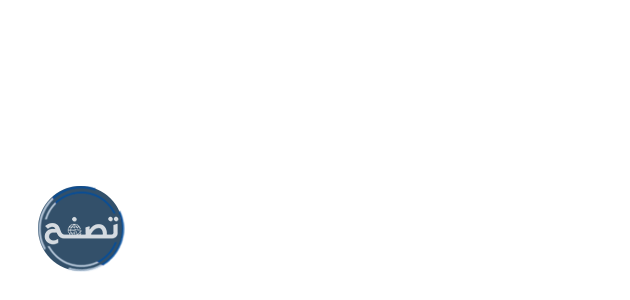 